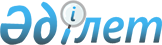 О внесении изменений в постановление Правительства Республики Казахстан от 20 марта 1998 года N 237
					
			Утративший силу
			
			
		
					Постановление Правительства Республики Казахстан от 24 мая 2001 года N 709. Утратило силу постановлением Правительства Республики Казахстан от 30 июня 2007 года N 549

      Сноска. Постановление Правительства Республики Казахстан от 24 мая 2001 года N 709 утратило силу постановлением Правительства Республики Казахстан от 30 июня 2007 года  N 549 . 

       Правительство Республики Казахстан постановляет:      1. Внести в постановление Правительства Республики Казахстан от 20  марта 1998 года N 237   P980237_   "О составе Государственной межведомственной  комиссии по радиочастотам Республики Казахстан" следующие изменения:       в приложении к указанному постановлению:       ввести в состав Государственной межведомственной комиссии по  радиочастотам Республики Казахстан:    Масимова                - Министра транспорта и коммуникаций Республики Карима Кажимкановича      Казахстан, председателем;   Кангожина Бекбулата     - начальника Департамента оперативно-технической  Рашитовича                и поисковой работы при Центральном аппарате                            Комитета национальной безопасности Республики                            Казахстан;   Утембаева Нурлана       - заместителя Председателя Аэрокосмического         Аббасовича                комитета Министерства энергетики и минеральных                              ресурсов Республики Казахстан;    Амрина Аскара           - директора Департамента законодательства           Кеменгеровича             Министерства юстиции Республики Казахстан;    Ахметова Мырзабека      - первого заместителя Председателя Комитета  Смагуловича               лесного, рыбного и охотничьего хозяйства                            Министерства природных ресурсов и охраны                                    окружающей среды Республики Казахстан;    Сыргабаева Азамата      - заместителя Председателя Комитета по связи и   Маратовича                информатизации Министерства транспорта и                            коммуникаций Республики Казахстан;   Оразалинова Дулата      - консультанта Отдела производственной сферы и  Султановича               инфраструктуры Канцелярии Премьер-Министра                            Республики Казахстан;         в строке:    " Канешев Биржан     - вице-Министр транспорта и коммуникаций                 Бисекенович          Республики Казахстан, заместитель                                           председателя"        слова "вице-Министр транспорта и коммуникаций" заменить словами  "председатель Комитета по связи и информатизации Министерства транспорта и  коммуникаций";       в строке:      "Ержанов Бакит      - директор Департамента экспортного контроля и           Ахметович            лицензирования Министерства энергетики,                                     индустрии и торговли Республики Казахстан"  

           слова "директор Департамента экспортного контроля и лицензирования Министерства энергетики, индустрии и торговли" заменить словами "начальник Управления лицензирования, государственного языка и переводов Административного департамента Министерства энергетики и минеральных ресурсов";  

      в строке:  

     "Абдрахманов Есиркеп - директор Департамента отраслевой политики  

      Онланбекович Министерства экономики Республики Казахстан"  



         слова "директор Департамента отраслевой политики Министерства экономики" заменить словами "директор Департамента межотраслевой координации Министерства экономики и торговли";  

      вывести из указанного состава Буркитбаева Серика Минаваровича,  

  Калкабаева Ержана Шойбековича, Насиева Аскара Кайратовича, Шокаева  Ерболата Ибраимовича, Молдабекова Мейрбека Молдабековича, Сембина Аскара  Болатовича, Керемкулова Вахита Арыновича.       2. Настоящее постановление вступает в силу со дня подписания.            Премьер-Министр      Республики Казахстан                   (Специалисты: Мартина Н.А.,                     Горяева В.В.) 
					© 2012. РГП на ПХВ «Институт законодательства и правовой информации Республики Казахстан» Министерства юстиции Республики Казахстан
				